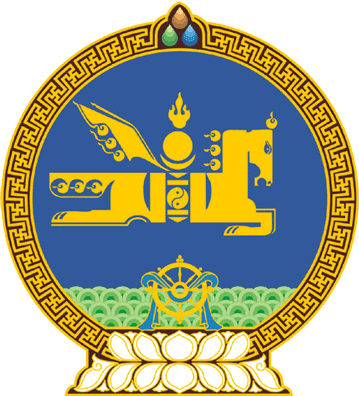 МОНГОЛ УЛСЫН ИХ ХУРЛЫНТОГТООЛ2017 оны 05 сарын 31 өдөр     		            Дугаар 37                     Төрийн ордон, Улаанбаатар хотМонгол Улсын Засгийн газрын гишүүнийг огцруулах тухай	Монгол Улсын Үндсэн хуулийн Хорин тавдугаар зүйлийн 1 дэх хэсгийн 6 дахь заалт, Монгол Улсын Засгийн газрын тухай хуулийн 23 дугаар зүйлийн 1 дэх хэсгийн 1 дэх заалт, Улсын Их Хурлын чуулганы хуралдааны дэгийн тухай хуулийн 38 дугаар зүйлийн 38.2 дахь хэсгийг тус тус үндэслэн Монгол Улсын Их Хурлаас ТОГТООХ нь:	1.Жамъянсүрэнгийн Батсуурийг Монгол Улсын Засгийн газрын гишүүн-Боловсрол, соёл, шинжлэх ухаан, спортын сайдын үүрэгт ажлаас огцруулсугай.	2.Энэ тогтоолыг 2017 оны 05 дугаар сарын 31-ний өдрөөс эхлэн дагаж мөрдсүгэй.		МОНГОЛ УЛСЫН 		ИХ ХУРЛЫН ДАРГА					М.ЭНХБОЛД